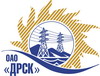 Открытое акционерное общество«Дальневосточная распределительная сетевая  компания»ПРОТОКОЛпроцедуры вскрытия конвертов с заявками участников СПОСОБ И ПРЕДМЕТ ЗАКУПКИ: открытый электронный запрос предложений № 521947 на право заключения Договора на выполнение работ Капитальный ремонт ВЛ 110 кВ НТЭЦ – Многовершинная (С-171), ВЛ 110 кВ НТЭЦ – Белая Гора с отпайкой на ПС Маго (С-172), ВЛ 110 кВ Белая Гора – Многовершинная (С-174) филиала ХЭС (закупка 758 раздела 1.1. ГКПЗ 2015 г.).Плановая стоимость: 2 035 000,0 рублей без учета НДС; 2 401 300,0 рублей с учетом НДСПРИСУТСТВОВАЛИ: постоянно действующая Закупочная комиссия 2-го уровня ВОПРОСЫ ЗАСЕДАНИЯ КОНКУРСНОЙ КОМИССИИ:В ходе проведения запроса предложений было получено 2 предложения, конверты с которыми были размещены в электронном виде на Торговой площадке Системы www.b2b-energo.ru.Вскрытие конвертов было осуществлено в электронном сейфе организатора запроса предложений на Торговой площадке Системы www.b2b-energo.ru автоматически.Дата и время начала процедуры вскрытия конвертов с предложениями участников: 04:00 московского времени 22.06.2015Место проведения процедуры вскрытия конвертов с предложениями участников: Торговая площадка Системы www.b2b-energo.ru. Всего сделано 2 ценовых ставки на ЭТПВ конвертах обнаружены предложения следующих участников запроса предложений:Ответственный секретарь Закупочной комиссии 2 уровня                                    О.А.МоторинаТехнический секретарь Закупочной комиссии 2 уровня                                         О.В.Чувашова            № 527/УР-Вг. Благовещенск22 июня 2015 г.№Наименование участника и его адресПредмет и общая цена заявки на участие в запросе предложений1ОАО "ВСЭСС" (Россия, г. Хабаровск, ул. Тихоокеанская, 165, 680042)Предложение: подано 19.06.2015 в 02:00
Цена: 2 034 000,00 руб. (цена без НДС)2ООО "Сельэлектрострой" (679015, Россия, Еврейская автономная обл., г. Биробиджан, ул. Советская, д. 127 В)Предложение: подано 19.06.2015 в 01:53
Цена: 2 035 000,00 руб. (цена без НДС)